VAlstybinė energetikos reguliavimo taryba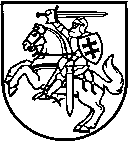 Biudžetinė įstaiga, Verkių g. 25C-1, LT-08223 Vilnius, tel. (8 5) 213 5166, faks. (8 5) 213 5270, el. p. info@vert.lt.Duomenys kaupiami ir saugomi Juridinių asmenų registre, kodas 188706554Valstybinės kainų ir energetikos kontrolės komisijos pirmininko 2017 m. birželio 8 d. įsakymu Nr. O1E-58 „Dėl uždarosios akcinės bendrovės „Prienų energija“ planinio patikrinimo“ (su vėlesniais pakeitimais ir papildymais) sudarytai tikrinimo komisijai buvo pavesta atlikti planinį UAB „Prienų energija“ (nuo 2015 m. spalio 15 d. UAB „Trakų energija“; toliau – Bendrovė) patikrinimą (toliau – Patikrinimas), siekiant įvertinti Bendrovės (atskirai pagal Prienų ir Trakų padalinius) nuo 2013 m. spalio 1 d. iki 2016 m. rugsėjo 30 d. t. y. laikotarpiu nuo 2013 m. spalio 1 d. iki 2014 m. rugsėjo 30 d. (toliau – Laikotarpis-1), laikotarpiu nuo 2014 m. spalio 1 d. iki 2015 m. rugsėjo 30 d. (toliau – Laikotarpis-2) ir laikotarpiu nuo 2015 m. spalio 1 d. iki 2016 m. rugsėjo 30 d. (toliau – Laikotarpis-3), reguliuojamai veiklai priskirtų sąnaudų, dengiamų reguliuojamos veiklos pajamomis, pagrįstumą.Tikrinimo komisija, išnagrinėjusi Patikrinimo metu surinktą informaciją ir įvertinusi Bendrovės Patikrinimo akto projektui pateiktą papildomą informaciją ir paaiškinimus, vadovaudamasi Energetikos įmonių reguliuojamos veiklos patikrinimų tvarkos aprašo, patvirtinto Valstybinės energetikos reguliavimo tarybos (toliau – Taryba) 2014 m. gegužės 26 d. nutarimu Nr. O3-140 „Dėl Energetikos įmonių reguliuojamos veiklos patikrinimų tvarkos aprašo patvirtinimo“ 65 punktu, parengė 2021 m. balandžio 26 d. planinio patikrinimo aktą Nr. S3-1 (toliau – Patikrinimo aktas), kuriam buvo pritarta Tarybos 2021 m. gegužės 21 d. nutarimu Nr. O3E-634 „Dėl UAB „Prienų energija“ planinio patikrinimo“. Taryba, atsižvelgusi į tai, kad Bendrovė Prienų rajone šilumos teikimo veiklos nebevykdo, informuoja Prienų rajono savivaldybę apie Bendrovės Prienų padalinio papildomai gautų pajamų sumą dėl Laikotarpiu-1 ir Laikotarpiu-2 faktinės investicijų grąžos viršijimo nustatytą investicijų grąžą – 173 850 Eur ir apie 2013 m. spalio 1 d. – 2015 m. rugpjūčio 31 d. laikotarpiu dėl šilumos kainoje įskaitytų ir faktiškai patirtų sąnaudų kurui įsigyti neatitikimo Bendrovės papildomai gautas pajamas –125 620 Eur.Tarybos narys				         Matas Taparauskas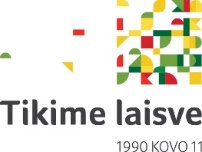 T. Žilinska, tel. (8 5) 213 3430, el. p. tatjana.zilinska@vert.ltNr.DĖl UAB „prienų energija“ PLANINIO PATIKRINIMO DĖl UAB „prienų energija“ PLANINIO PATIKRINIMO DĖl UAB „prienų energija“ PLANINIO PATIKRINIMO DĖl UAB „prienų energija“ PLANINIO PATIKRINIMO 